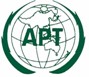 APT REPORT ONthe Usage of road sensor network 
in apt MEMBER countriesNo. APT/AWG/REP-61
Edition: March 2015Adopted by18th Meeting of APT Wireless Group
9 – 13 March 2015
Kyoto, Japan(Source: AWG-18/OUT-15)apt report on the Usage of road sensor network in apt MEMBER countriesTABLE OF CONTENTS1.	Scope	12.	Acronyms and abbreviations	13.	Introduction	24.	RSN Deployment in APT countries/regions	35.	Summary	56.	References	5Scope This report describes the current usage and future plan on Road Sensor Network (RSN) in APT member countries in terms of frequency allocations, technologies and standards, applications and deployment plans. The key technologies of RSN are wireless sensor network, road radar and V2X communications. This report has been developed by contributions from APT member countries and will be updated further.Acronyms and abbreviationsCCTV: Closed-circuit televisionC-ITS: Cooperative intelligent transport systemsDSRC: Dedicated short-range communicationsETC: Electronic toll collection systemRSN: Road sensor networkV2X: Vehicle-to-vehicle and vehicle-to-infrastructureIntroductionAs the road status monitoring and management is increasingly important, Road Sensor Network (RSN) has been deployed at the road.  RSN (Road Sensor Network) means a specific type of wireless sensor network which is installed at the road for ITS applications. Road sensors may be loop detector, magnetic sensors, radar and CCTV camera.  These are used for vehicle motion detection, traffic status monitoring and weather conditions, and so on. Loop detectors are currently used and reliable technology for vehicle detection, which has high cost in maintenance. However, magnetic sensor network will be a new technology for vehicle detection, which has lower cost in installation and maintenance. And CCTV camera is currently used technology for road situation monitoring, vehicle plate number detection, which has a lower performance in bad weather condition. Radar is a reliable technology for vehicle speed detection and object ranging in bad weather condition. Thus, sensor fusion of road radar and CCTV will provide more accurate and reliable technology. Figure 1 shows the concept of RSN.  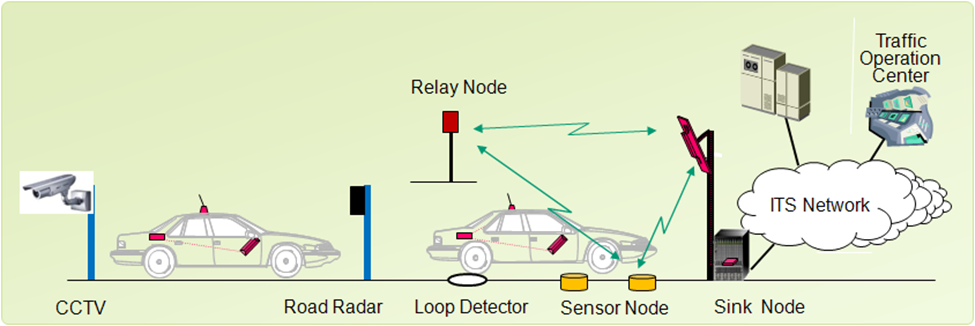 Fig. 1 Concept of RSNIn AWG-14 meeting, TG-ITS agreed to create a new work item on Road Sensor Network which was proposed by Republic of Korea. In the next AWG-15 meeting, TG ITS developed a survey questionnaire to collect information on ITS from each APT countries. In the AWG-16 and AWG-17 meeting, TG ITS developed the preliminary draft report and reviewed it to reflect the opinions from APT countries.The purpose of the questionnaire is to develop an informative report for further study of regional/international ITS harmonization.The Survey results consist of the responses to the questionnaire received to the TG ITS questionnaire from 7 administrations/associated administrations, Australia, China, Islamic Republic of Iran, Japan, Korea(Republic of), Singapore, Sri Lanka(in alphabetic order).This Report identifies the survey results on current and planned usage of RSN, frequency bands, status of service deployment in APT member countries. The results of the survey are summarized and attached in Annex.Survey consists of the following main questions:What frequency band(s) is/are used for road sensor network in your country as of 
2013? What frequency bands are allocated for road sensor network technology on your 
frequency allocation table in your country?Which technologies and/or standards is/are being used in the frequency band(s) 
mentioned in Question 1?  (For example, such as ZigBee)In addition to the answers above, would you provide the future plan for the designation of ITS frequency band(s)?Based on the replies, major deployed ITS systems in APT countries were classified as vehicle detection, road radar, V2X communication. In this report, we described service overview, established standards, frequency plan, and implication in each ITS system.RSN Deployment in APT countries/regionsWireless Sensor Network ZigBee technology is a typical wireless sensor network with small power and 10-100 meters radio distance. By integrating magnetic sensors, vehicle detection is possible and can be applied for electronic parking system and traffic monitoring. It has 2.4GHz spectrum with IEEE 802.15.4 standard. Also, Bluetooth may be used for traffic monitoring.Road RadarRoad radar technology detects the distance to the moving vehicles with sharp beam width less than 150 meters. Road radar in 24 and 31 GHz spectrum will detect status on vehicle and road. It will be functional in case of bad weather condition. V2XVehicle to vehicle and vehicle to Infrastructure communication provides ETC and C-ITS applications. 5.8GHz DSRC is widely used for ETC and 5.9GHz technology will be used for vehicle safety and C-ITS applications This is a working draft to summarize response to questionnaire on road sensor network from 7 APT countries (Australia INP-22, China INP-83, Japan INP-09, Korea INP-101, Singapore INP-13, Sri Lanka INP-33, during AWG-16 meeting in Pattaya, Thailand, and Islamic Republic of Iran INP-50 during AWG-17 meeting in Macao, China.APT countries currently are using 2.4GHz and 5.8GHz radio communication, 24GHz and 34GHz radar in Road Sensor Network. 2.4GHz and 5.8GHz radio communications provide vehicle detection and travel time survey, and ETC application. And 24GHz and 34GHz radar provide vehicle detection and road condition detection. The current use of RSN in APT countries is summarized in table 1.  APT countries have a plan to use 5.8GHz and 5.9 GHz in Road Sensor Network for vehicle management and ITS applications, which is summarized in table 2.Table 1 The current use of RSN in APT countriesTable 2 The future plan of RSN in APT countriesSummaryAPT countries currently are using 2.4GHz and 5.8GHz radio communication, 24GHz and 34GHz radar for Road Sensor Network. 2.4GHz and 5.8GHz radio communications provide vehicle detection and travel time survey, and ETC application. And 24GHz and 34GHz radar provide vehicle detection and road condition detection. APT countries have a plan to use 5.8GHz and 5.9 GHz in Road Sensor Network for vehicle management and ITS applications.References[1] AWG-16/TMP-26, “Summary on Usage of RSN in APT countries according to input documentation on “response to questionnaire on RSN” by Korea.[2] AWG-16/INP-22, “Summary on Usage of RSN in APT countries according to input documentation on “response to questionnaire on RSN” by Australia[3] AWG-16/INP-09, “Summary on Usage of RSN in APT countries according to input documentation on “response to questionnaire on RSN” by Japan[4] AWG-16/INP-101, “Summary on Usage of RSN in APT countries according to input documentation on “response to questionnaire on RSN” by Korea[5] AWG-16/INP-83, “Summary on Usage of RSN in APT countries according to input documentation on “response to questionnaire on RSN” by China[6] AWG-16/INP-33, “Summary on Usage of RSN in APT countries according to input documentation on “response to questionnaire on RSN” by Sri Lanka[7] AWG-16/INP-13, “Summary on Usage of RSN in APT countries according to input documentation on “response to questionnaire on RSN” by Singapore[8] AWG-17/INP-50, “Summary on Usage of RSN in APT countries according to input documentation on “response to questionnaire on RSN” by Islamic Republic of IranANNEX- Questionnaire and ResponsesQuestion 1: What frequency band(s) is/are used for road sensor network in your country as of 
2013? Question 2: What frequency bands are allocated for road sensor network technology on your 
frequency allocation table in your country?Question 3: Which technologies and/or standards is/are being used in the frequency band(s) 
mentioned in Question 1?  (For example, such as ZigBee)Question 4: If above question 1 and 2 were answered, would you provide the summary 
of technologies and/or standards used in the frequency band(s) mentioned in Question 1 and 2? Question 5: If above question 1, 2 and 3 were answered, would you provide the summarized 
current status of application deployment used in the frequency band(s) mentioned in Question 1 
and 2?  (For example, parking management system, road condition detection system) Answers to Questions 1, 2, 3, 4 and 5:Answer to Question 6: NoneAdministrations that submitted responses to APT during AWG-16 and AWG-17 AustraliaIslamic Republic of IranJapanKoreaChinaSri LankaSingaporeResponsesAustralia Q1~Q5)Note – other wireless detectors are used, but these utilize either radar or infrared which is outside of the radio frequency spectrum.Q6)Islamic Republic of IranQ1~Q5)Q6)JapanQ1~Q5)Q6)KoreaQ1~Q5)Q6)ChinaQ1~Q5)Q6)Sri LankaQ1~Q5)Q6)SingaporeQ1~Q5) Q6)__________CountriesFrequency Band (Q1, Q2)Technology/ Standard(Q3, Q4)Application(Q5)Deployment or planYear(Q5)OtherCommentAustralia2.4-2.4835 GHzWireless in-pavement sensors using Zig-Bee IEEE802.15.4Vehicle detection (volume, speed, occupancy, classification)Deployed from 2010Other wireless detectors are used, but these utilize either radar or infrared which is outside of the radio frequency spectrum.Australia2.4-2.4835GHzBluetooth readersTravel time and origin-destination surveysAd hoc projects from 2013Australia5.795-5.815 GHzCEN DSRC for in-vehicle toll tags & road gantriesElectronic Toll Collection (ETC), and travel timeDeployed from 2000Korea2.4~2.4835 GHzIEEE 802.15.4(ZigBee). Vehicle Detection 2012Parking Management System Korea34.275~ 34.875 GHz Road Radar. Incident Detection. Road Condition Detection. Vehicle Detection2014Technical regulation is fixed determined in September, 2014P.R. China24.150 GHz 
± 100MHzRadioLocationTechnology. Use Frequency-Modulated Continuous-Wave (FMCW) Radar for vehicle detection, and distance measurement.Traffic information collection including volume, average speed, occupancy, classification, direction, speed, etc.Related products have been developed about 7 years agoSingapore2.4~2.4835 GHz  Spread SpectrumElectronic Parking SystemAround 2000CountriesFrequency Band(MHz)Technology/ StandardServiceDeployment or planYearOtherCommentAustralia5.850-5.925 GHzDedicated short range communications (DSRC), based on IEEE802.11pCooperative ITS, including vehicle-to-vehicle (V2V) and vehicle-to-infrastructure (V2I) communicationsPlanned from 2016 onwardsIslamic Republic of Iran5.875-5.925 GHzETSI EN 302 663ETSI EN 302 571Road sensor networksProbably 2017Japan5.770-5.850 GHz DSRCVehicles management for logistics, (eg. 
route guidance) by 
probe car 
information using 
ITS-spot uplink.N/ASingapore5.9 GHzTBDIntelligent Transports System (ITS)2020 (Estimated)Frequency Band(MHz)(Q1, Q2)Technology/ Standard(Q3, Q4)Application(Q5)Deployment or planYear(Q5)OtherCommentFrequency Band(MHz)Technology/ StandardServiceDeployment or planYearOtherCommentFrequency Band(MHz)(Q1, Q2)Technology/ Standard(Q3, Q4)Application(Q5)Deployment or planYear(Q5)OtherComment2.4-2.4835 GHzWireless in-pavement sensors using Zig-Bee IEEE802.15.4Vehicle detection (volume, speed, occupancy, classification)Deployed from 20102.4-2.4835 GHzBluetooth readersTravel time and origin-destination surveysAd hoc projects from 20135.795-5.815 GHzCEN DSRC for in-vehicle toll tags & road gantriesElectronic Toll Collection (ETC), and travel timeDeployed from 2000Frequency Band(MHz)Technology/ StandardServiceDeployment or planYearOtherComment5.850-5.925 GHzDedicated short range communications (DSRC), based on IEEE802.11pCooperative ITS, including vehicle-to-vehicle (V2V) and vehicle-to-infrastructure (V2I) communicationsPlanned from 2016 onwardsFrequency Band(MHz)(Q1, Q2)Technology/ Standard(Q3, Q4)Application(Q5)Deployment or planYear(Q5)OtherComment5.875-5.925GHzETSI EN 302 663ETSI EN 302 571Road sensor networksProbably 2017Frequency Band(MHz)Technology/ StandardServiceDeployment or planYearOtherCommentFrequency Band(MHz)(Q1, Q2)Technology/ Standard(Q3, Q4)Application(Q5)Deployment or planYear(Q5)OtherCommentFrequency Band(MHz)Technology/ StandardServiceDeployment or planYearOtherComment5.770-5.850GHzDSRCVehicles management for logistics, (eg. 
route guidance) by 
probe car 
information using 
ITS-spot uplink.N/AFrequency Band(MHz)(Q1, Q2)Technology/ Standard(Q3, Q4)Application(Q5)Deployment or planYear(Q5)OtherComment2.4-2.4835 GHzIEEE 802.15.4(ZigBee). Vehicle Detection 2012Parking Management System 34.275~ 34.875 GHzRoad Radar. Incident Detection. Road Condition Detection. Vehicle Detection2014Technical regulation will be determined in March, 2014Frequency Band(MHz)Technology/ StandardServiceDeployment or planYearOtherCommentFrequency Band(MHz)(Q1, Q2)Technology/ Standard(Q3, Q4)Application(Q5)Deployment or planYear(Q5)OtherComment24.150 GHz 
± 100MHzRADIO LOCATIONTechnology. -  Use Frequency-Modulated Continuous-Wave (FMCW) Radar for vehicle detection, and distance measurement.Traffic information collection including volume, average speed, occupancy, classification, direction, speed, etc.Related products have been developed about 7 years ago.Frequency Band(MHz)Technology/ StandardServiceDeployment or planYearOtherComment TBDFrequency Band(MHz)(Q1, Q2)Technology/ Standard(Q3, Q4)Application(Q5)Deployment or planYear(Q5)OtherCommentNANAFrequency Band(MHz)Technology/ StandardServiceDeployment or planYearOtherCommentFrequency Band(MHz)(Q1, Q2)Technology/ Standard(Q3, Q4)Application(Q5)Deployment or planYear(Q5)OtherComment2.4~2.4835 GHz Spread SpectrumElectronic Parking SystemAround 2000Frequency Band(MHz)Technology/ StandardServiceDeployment or planYearOtherComment5.9GHzTBDIntelligent Transports System (ITS)2020 (Estimated)